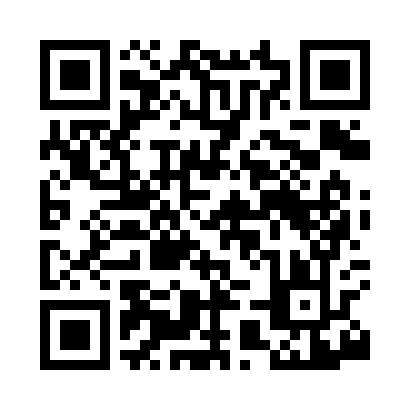 Prayer times for Azure, Montana, USAWed 1 May 2024 - Fri 31 May 2024High Latitude Method: Angle Based RulePrayer Calculation Method: Islamic Society of North AmericaAsar Calculation Method: ShafiPrayer times provided by https://www.salahtimes.comDateDayFajrSunriseDhuhrAsrMaghribIsha1Wed4:155:591:165:168:3410:192Thu4:135:571:165:178:3610:213Fri4:105:561:165:178:3710:234Sat4:085:541:165:188:3810:255Sun4:065:531:165:188:4010:276Mon4:035:511:165:198:4110:297Tue4:015:501:165:198:4310:328Wed3:595:481:165:208:4410:349Thu3:575:471:165:208:4510:3610Fri3:545:451:165:218:4710:3811Sat3:525:441:165:218:4810:4012Sun3:505:421:165:228:4910:4213Mon3:485:411:165:228:5110:4514Tue3:465:401:165:238:5210:4715Wed3:435:391:165:238:5310:4916Thu3:415:371:165:248:5510:5117Fri3:395:361:165:248:5610:5318Sat3:375:351:165:258:5710:5519Sun3:355:341:165:258:5810:5820Mon3:335:331:165:269:0011:0021Tue3:315:321:165:269:0111:0222Wed3:295:301:165:279:0211:0423Thu3:275:291:165:279:0311:0624Fri3:255:291:165:289:0411:0825Sat3:235:281:165:289:0511:1026Sun3:225:271:165:299:0711:1227Mon3:215:261:165:299:0811:1228Tue3:215:251:175:299:0911:1329Wed3:215:241:175:309:1011:1330Thu3:205:241:175:309:1111:1431Fri3:205:231:175:319:1211:14